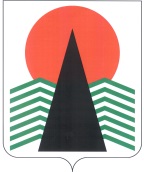 АДМИНИСТРАЦИЯ  НЕФТЕЮГАНСКОГО  РАЙОНАпостановлениег.НефтеюганскО признании утратившим силу постановления администрации Нефтеюганского района от 06.02.2014 № 200-па «Об утверждении генеральной схемы санитарной очистки территории населенных пунктов муниципального образования Нефтеюганский район»В целях приведения в соответствие с муниципальными правовыми актами Нефтеюганского района  п о с т а н о в л я ю:Признать утратившим силу постановление администрации Нефтеюганского района от 06.02.2014 № 200-па «Об утверждении генеральной схемы санитарной очистки территории населенных пунктов муниципального образования Нефтеюганский район».Настоящее постановление подлежит размещению на официальном сайте органов местного самоуправления Нефтеюганского района.Контроль за выполнением постановления возложить на директора департамента строительства и жилищно-коммунального комплекса – заместителя главы Нефтеюганского района Кошакова В.С.Глава района 					 		Г.В.Лапковская29.08.2018№ 1441-па№ 1441-па